CFE Contractor Name:       	Site InformationSite Name:      Physical Address of Site: Street address:       City:      County:      Zip code:      Site Contact Person (person at the facility responsible for operations): Name:       Phone:        Alternate number:      Email:       Site is in which elementary school catchment area:       Site is within an elementary school Yes  NoIf yes, name of elementary school:      Does DCYF license the site for childcare? YES NoIf yes, DCYF license number:      If not licensed for childcare, does this site qualify for a licensing exemption?If yes, please attach the signed exemption form.NEW Site Early Achievers Information:Is this site participating in Early Achievers? Yes  NoIf yes, do they have an Early Achievers rating? Yes  No What is the rating?      Is this site participating in remedial activities? Yes  NoNeighboring Head Start or ECEAP programs that might recruit from the same area as this site:    Yes NoIf yes, name of that program:      Date of signed service area agreement:       Current Headstart and ECEAP offered at this site:Part day School day Working day Classroom information: (Please fill out for EACH COMMUNITY Funded - ECEAP classroom)Classroom #1 Proposed class start date:       				  Number of  COMMUNITY FUNDED - ECEAP children enrolled in the class:      Number of classroom hours:_________Are you moving an existing classroom to a new site? Yes NoWill a classroom or site be closing because of this move? Yes NoIf yes, name and location of classroom or site that is closing:       Classroom #2Proposed class start date:         Number of ECEAP/Head start or other Early learning  children enrolled in the class:      Number of  COMMUNITY FUNDED - ECEAP children enrolled in the class:      Number of classroom hours: ____________If you are opening multiple classrooms at this site, does the above information apply to all classrooms:   Yes  NoIf no, describe variations.      If you are a current subcontractor have you contacted your ECEAP contractor to plan for opening of this site?For DCYF use only:Program Review: ______________________________________ 		Date received:       			Entered in ELMS Comments:      New site is approved 	Denied  COMMUNITY FUNDED - ECEAP Approval: ___________________________________________________ Date approved: ____________________________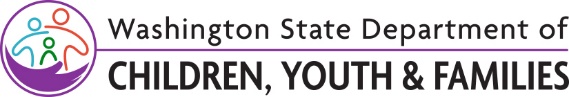                      APPROVAL OF NEW COMMUNITY FUNDED                                   ECEAP SITE/CLASSROOMCOMMUNITY FUNDED - ECEAP  Contract Provision or Performance StandardMetNot YetIf not, describe your plan to meet the requirement, including date of completionCOMMUNITY FUNDED - ECEAP Contract: Contractor ResponsibilitiesWill any COMMUNITY FUNDED - ECEAP-purchased materials be disposed or transferred because of this new site? Yes  No Date the completed Equipment Disposal/Transfer Form was submitted to DCYF:      COMMUNITY FUNDED - ECEAP Contract:  Contractor ResponsibilitiesWill any equipment be purchased for this site, with unit costs of $5,000 or greater? Yes  NoDate the completed Purchase Request Form was submitted to DCYF:       D-13 Infectious Disease PreventionHave sufficient, clean, child-accessible toilets and hand-washing facilities.Location of bathrooms:       If not located in classroom, describe plan for supervision and maintaining ratio during group and individual child toileting:      D-14 Food SanitationComply with WAC 246-215 and WAC 246-217 at locations where food is prepared, stored, and served.Staff each classroom with at least one person with a food worker card at all times.Prepare food in an area separate from toilet and child hand washing facilities. Describe where food is prepared (including any in-class snacks or food experiences :      D-16 Square Footage for each classroomPart Day classrooms must have 35 square feet per child of space, excluding bathroom, hall, kitchen and storage space. Classroom name or number:      # square feet:         Classroom name or number:      # square feet:                 D-16 School Day and Working Day classrooms must have 35 square feet per child excluding bathrooms, hall, kitchen and storage space. The Fire Marshal Inspection will determine the actual occupancy load.Classroom name or number:      # square feet:               ORDate measured by DCYF Licensor:       Classroom name or number:      # square feet:               ORDate measured by DCYF Licensor:      Outdoor space has 75 square feet per child.# square feet:         ORDate measured by DCYF Licensor:      D-18 Safe FacilitiesContractors must monitor the health and safety of their indoor and outdoor facilities and maintain records of these inspections.Describe the schedule of monitoring:      Where are inspection records kept:      D-18 Safe FacilitiesDescribe how you ensure the following:Safe storage of all flammable, toxic and hazardous materials:      Regular inspections of smoke detectors, fire alarms and fire extinguishers:      Emergency lighting in each classroom:      All areas are accessible to adults:      Outdoor play areas are fenced and/or carefully supervised:      Describe how the children will be supervised during arrival, departure, and gross motor time:      At least one adult is present with each group of children at all times, who is trained in emergency procedures, universal precautions, and first aid/CPR. Also has current First Aid/CPR card:      D-19 Safe Equipment and MaterialsDescribe how you ensure that all materials and equipment are:Safe, clean and in good repair:      Age appropriate:      Safely stored to prevent injury:      D-20 Playground SafetyContractors must maintain and monitor playground safety, including:Protective surfacingType and depth of surfacing:      Fall zones around play equipmentSwing spacing# feet between swings:      Guardrails on elevated surfacesPrevention of potential entrapment hazardsPrevention of exposed moving parts that could pinch or crushHardware that is loose, worn or hazardousExposed equipment footingsScattered debris or other tripping hazardsRust and chipped paint on metal componentsSplinters, large cracks and decayed word componentsDeterioration and corrosion on structural componentsDescribe plan to maintain and monitor playground safety:      